28.10.21Практическая работа      4 часаТема: Устройство, принцип работы, правила безопасной эксплуатации оборудования для подготовки кондитерского сырья ()Цель: Изучить устройство, принцип работы, правила безопасной эксплуатации оборудования для подготовки кондитерского сырьяХод работыЗадание 1. Ознакомиться с теоретическими сведеньями.В кондитерских цехах предприятий общественного питания для приготовления кондитерских и хлебобулочных изделий применяются просеиватели муки, тестомесительные, тестораскаточные, взбивальные, размолочные машины и специальные приводы с комплектом механизмов. Просеивательные машины предназначены для удаления из муки посторонних примесей, а также для рыхления и обогащения кислородом воздуха. Готовые изделия из такого теста получаются более пышные и вкусные. Широкое применение на предприятиях получили просеиватели МПМ-800 и МС24-300 к универсальному приводу ПГ-0,6 и малогабаритныйпросеиватель МПМВ-300. Тестомесительные машины предназначены для замеса теста из пшеничной и ржаной муки. Используются тестомесительные машины ТММ-1 с индивидуальным приводом. Тестораскаточные машины предназначены для раската крутого дрожжевого, песочного и слоеного теста. На предприятиях общественного питания для приготовления пельменей, пирожков, лапши и др. изделий широко применяются тестораскаточная машина МРТ-60М. Взбивальные машины предназначены для замеса теста, а также взбивания кремов, яичного белка и сливок. На предприятиях общественного питания применяются взбивальные машины МВ-35М, МВ-60 и многоцелевой механизм МС 4-7-8-20. На предприятиях общественного питания в кондитерских цехах используют и другие машины и сменные механизмы. Они аналогичны, но разница в том, что за счет модернизации повышена производительность выпускаемой продукции, улучшены экономические показатели, а также повышена продолжительность и безотказность работы машины.Тестомесильные машины по принципу действия подразделяют на машины периодического и непрерывного действия, по конструктивным признакам - на лопастные, пропеллерные, турбинные и роторные.Рабочий орган тестомесильных машин периодического действия имеет горизонтальное, вертикальное или сложное движение.На рис. приведен образец тестомесильной машины, в которой рабочий орган осуществляет сложное движение.Рис. Тестомесильная машина со сложным движением месильного вала:1 - каретка; 2 - чан; 3 - щит дежи; 4 - месильный орган; 5 - рукоятка месильного устройства; 6 - рукоятка механизма платформы; 7 - корпус; 8 - фундаментная плита; 9 - платформаРабочий орган машины снабжен фигурной лопастью, которая описывает сложную пространственную фигуру. Дежа при замесе вращается на специальной платформе.Тестомесильная машина состоит из фундаментной плиты, станины, месильного органа, щитка дежи, платформы и электродвигателя.На фундаментной плите укреплены корпус машины и платформа вращения дежи. Одновременно плита служит для установки и закрепления на ней дежи при замесе. В корпусе размещены электродвигатель и червячный редуктор месильного устройства, который конструктивно связан с диском червячного колеса. Редуктор месильного устройства включается в работу с помощью рукоятки.Платформа для вращения дежи приводится в действие от электродвигателя и второго червячного редуктора. Механизм вращения платформы включается муфтой также с помощью рукоятки.Дежа состоит из чана и каретки с двумя ходовыми колесами и одним рулевым колесом. Чан дежи вращается вокруг своей оси с помощью вала. В нижней части вала укреплен фигурный выступ, благодаря чему во время работы машины деже передается вращательное движение.Отечественная промышленность выпускает большое многообразие моделей тестомесильных машин: МТ-20М; МТ-40М; МТВК-130; ТМ-63; ОН-199А; МТ-70; Л4-ХТВ; А2-Т2-64 и др.Для всех видов общественного питания (пекарен и кондитерских цехов при супермаркетах, ресторанов, кафе, точек быстрого питания «фаст фуд» и т. п.) выпускают малогабаритные, надежные в работе и современного дизайна тестомесильные машины «Восход МТУ-50»; «Прима-40»; «Прима-160», многофункциональный автомат кухонный МАК и др.Для придания кускам теста формы шара их обкатывают между вращающейся поверхностью и поверхностью неподвижного желоба тестоокруглительной машины. Несущим рабочим органом тесто-округлительной машины является вращающаяся коническая чаша, а формирующим органом - неподвижный спиральный желоб, расположенный над внутренней поверхностью конической чаши. На рис. представлена принципиальная схема конструкции тестоокруглительной машины.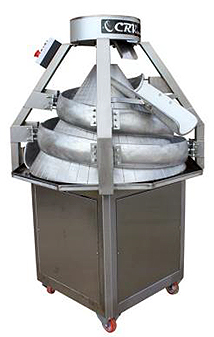 Основными частями тестоокруглительной машины являются станина, стойка, коническая чаша, спиральный желоб и приводной механизм. Чаша имеет рифленую внутреннюю поверхность и насажена на неподвижно закрепленную стойку. Вращение чаши осуществляется от электродвигателя через цепную передачу и коническую зубчатую передачу. Куски теста с транспортера тестоделительной машины падают в приемную воронку, округленные куски передаются на дальнейшую обработку по наклонному спуску. Для предотвращения прилипания кусков теста над наклонным спуском установлен мукопосыпатель, который приводится в движение от пальца звездочки через тягу и кривошип.Спиральный желоб укреплен на неподвижной стойке. Взаимное расположение желоба и внутренней поверхности конической чаши регулируют винтами.Машина тестозакаточная  предназначена для формирования из шарообразных тестовых заготовок полуфабрикатов цилиндрической формы.Поступающие в воронку тестовые заготовки раскатываются предварительно верхней, а затем нижней парой роликов в блин толщиной 6 ... 20 мм (в зависимости от массы), который ложится на ленту конвейера. Блин при помощи гибкой металлической ленты сворачивается в рулон и поступает в щель между закаточной плитой и лентой конвейера, где окончательно формируется заготовка необходимого диаметра.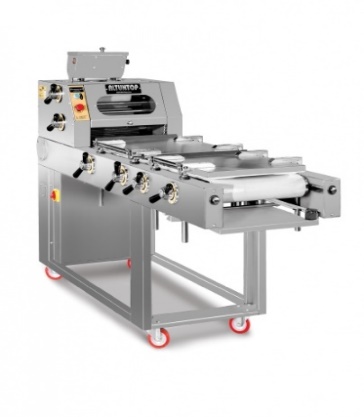 Для формования мучных кондитерских изделий из всех видов теста - текучего, жидкого, бисквитного, взбитого типа эклерного, а также твердого плотного песочного и миндального - применяют тестоотсадочные машины.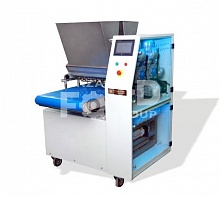 На предприятиях используют различные типы отсадочных машин отечественного и импортного производства, но их работа основана на одном и том же принципе.Отсадка изделий заключается в том, что в рабочей камере создают давление, в результате которого определенная по массе и форме порция теста выдавливается через насадки на приемную поверхность. Давление в рабочей камере создается вращающимися валками, шнеками или поршнями, движущимися возвратно-поступательно в горизонтальной или вертикальной плоскостях.На рис. показан общий вид тестоотсадочных машин МТК-50М и МТК-300 для выработки овсяного печенья, курабье, пряников, различных видов песочного печенья.Для получения мучных заготовок определенной конфигурации прежде всего кусок теста надо превратить в ленту необходимой толщины. Эту операцию осуществляют на тестораскаточных машинах -ламинаторах.Рабочими органами машины являются два горизонтальных валка, расположенных один над другим. Валки вращаются, захватывают куски теста, обжимают их и выдают в виде тестовой ленты, толщина которой соответствует зазору между валками. Нижний валок вращается в подшипниках, неподвижно закрепленных на станине, верхний валок - в подшипниках, которые могут двигаться в вертикальных направляющих станины при помощи штурвала и механизма перемешивания. При изменении высоты верхнего валка соответственно изменяется зазор между валками и, следовательно, толщина тестовой ленты. По обе стороны раскатывающих валков расположены столы с ленточными транспортерами, один из которых подает тесто в валки, а другой принимает его.Машину снабжают реверсивным приводом для изменения направления движения всех рабочих органов машины.Кусок теста (15 ... 20 кг) укладывают вначале на один транспортер, например налевый, подающий тесто в валки, а правый соответственно будет принимать тесто из валков. Полученную толстую ленту складывают в несколько слоев и многослойный кусок теста поворачивают на транспортере под углом 90 После этого опускают верхний валок, уменьшая зазор между валками. Дают машине обратный реверсивный ход. Правый транспортер подает тесто к валкам, а левый - принимает прокатную тестовую ленту. Эта операция повторяется несколько раз с последовательным уменьшением толщины тестовой ленты. В конце процесса получается тонкая лента слоистой структуры.Для предупреждения травматизма машина снабжена ограждением валков, которое сблокировано с электродвигателем. При открытом ограждении машина не включается.На рис. приведена машина для раскатки теста МРТ-60М производительностью 60 кг/ч с номинальной мощностью 0,55 кВт.Рис. Тестораскаточная машина МРТ-60М: 1 - электродвигатель; 2 - тяги; 3 - винт; 4 - маховик; 5 - кнопочное управление; 6 - валок левой транспортерной ленты; 7- лоток левой ленты; 8 - шарикоподшипник на правой стойке для нижнего раскатывающего валика; 9 - стол; 10 - ограждение; 11 - указатель зазора между валками; 12 - валки; 13 - качающиеся кронштейны; 14 - мукосей; 15 - шарикоподшипник нижнего раскатывающего валика на левой стойке; 16 - лоток правой ленты; 17- валок правой транспортерной ленты; 18- противень; 19- каркас; 20- левая транспортерная лента; 21 - червячный редуктор; 22 - правая транспортерная лента; 23 - шарикоподшипники валков транспортерных лент; 24 - муфты, соединяющие валы электродвигателя и редуктора; 25 - рама каркаса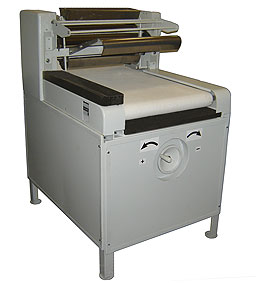 Для раскатки круглого теста, используемого для приготовления чебуреков, пельменей, вареников, используют тестораскаточную машину МТР-32.Диапазон регулирования толщины теста составляет 0,8 ... 6,0 мм. Потребляемая мощность 0,55 кВт.Для интенсификации технологического процесса получения полуфабриката для различного вида мучных кондитерских изделий применяют взбивальные машины. На пищевых предприятиях используют машины различных марок как отечественного, так и зарубежного производства.Для приготовления бисквитного теста применяют машину РЗ-ХВА, в которой замес осуществляют под давлением, что значительно снижает продолжительность сбивания.Сжатый воздух подается в рабочую емкость от компрессорного агрегата типа ХКС-2М со встроенным ресивером через трубопровод, на котором смонтирован манометр, контролирующий давление.Мука из расположенного над машиной автомукомера и темперированная смесь из сахара и меланжа поступают в емкость через загрузочный люк. После загрузки люк герметично закрывается крышкой. Для равномерного смешивания загруженного сырья включается привод вала и в емкость впускается воздух. Внутри емкости на горизонтальном валу смонтирована крестообразная мешалка, приводимая в движение от электродвигателя через ременную передачу. Продолжительность замеса порции бисквитного теКрышка люка сблокирована с электродвигателем через конечный выключатель.Взбивальная машина МВ-60 (рис.)  предназначена для приготовления кремов, майонезов, муссов, замесов жидких видов теста и других смесей в кондитерских цехах предприятий общественного питания.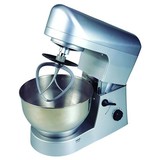 Рис. Взбивальная машина МВ-60: 1 - станина; 2 - электродвигатель; 3 - коробка скоростей; 4 - коническое колесо; 5 - вертикальный вал; б - корпус вала отбора мощности; 7- вал отбора мощности; 8- нижняя крышка; 9- сателлит; 10- рабочий валик; 11 - штифт; 12- подставка; 13- фиксатор; 14- кольцо бачка; 15- сбиватель; 16- бачок; 17-тележка; 18- плитаМашина состоит из следующих узлов: плиты, станины, коробки скоростей, тележки, бачка с тремя сбивателями. В станине размещены механизм подъема бачка и электрооборудование. Вместе со станиной отлиты направляющие, по которым перемещается кронштейн, несущий на себе бачок. Бачок крепится на кронштейне с помощью штырей и упора.Для регулирования зазора между бачком и взбивателем на кронштейне вверху имеется винтовой упор. Подъем и опускание кронштейна с бачком осуществляются при вращении рукоятки. Закрепляют бачок в рабочем положении фиксирующим устройством.Коробка скоростей служит для передачи вращения от электродвигателя к взбивателю и для изменения частоты его вращения. Она состоит из чугунного корпуса, верхнего вала, шестерни и нижнего шлицевого вала с насаженным на него блоком шестерен. К фланцу чугунного корпуса крепится электродвигатель. На его вал насажена шестерня, передающая вращение через коническое колесо на вертикальный вал, от которого через планетарную передачу получает сложное планетарное движение взбиватель. Взбиватель крепят в приливе нижней крышки бачка. Последняя, получая вращение от конического колеса, вращает рабочий валик и шестерню, которая обкатывается вокруг солнечного колеса. Таким образомвзбиватель получает сложное вращение вокруг собственной оси и оси бачка.Тележка служит для транспортирования бачка с готовым полуфабрикатом к месту его дальнейшей обработки.Задание 3. Перечислить виды оборудования используемое для подготовки кондитерского сырьяЗадание 4. Заполнить таблицу 1, в которой укажите наименование машины, назначение, основные части и узлы, принцип действия машины.Задание 5. Сформулировать правила техники безопасности и безопасности труда на машинах в кондитерском цехеСделать вывод о проделанной работе.наименование машинынаименование машинынаименование машиныпринцип действия машины.